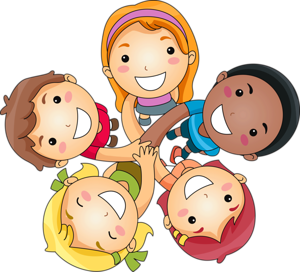 VERSÍCULO: “... E sereis minhas testemunhas tanto em Jerusalém, como em toda Judéia e Samaria e até os confins da terra.” (Atos 1:8).  OBS: Líder explique que Jerusalém, Samaria e até confins da terra, para nós é igual a  São José, Rio de Janeiro,Brasil.Somos Testemunhas de CristoRESUMO: Jesus disse:             — Enquanto ainda estava com vocês, eu disse que tinha de acontecer tudo o que estava escrito a meu respeito na Lei de Moisés, nos livros dos Profetas e nos Salmos.             Então Jesus abriu a mente deles para que eles entendessem o que Ele estava falando sobre as Escrituras Sagradas e disse: — O que está escrito é que o Messias tinha de sofrer e no terceiro dia ressuscitar. E que, em nome Dele, a mensagem sobre o arrependimento e o perdão dos pecados seria anunciada a todas as nações, começando em Jerusalém. Vocês são testemunhas dessas coisas. E eu lhes mandarei o que o meu Pai prometeu (explique que é a vinda do Espírito Santo sobre eles).  Mas esperem aqui em Jerusalém, até que o poder de cima venha sobre vocês.            Então Jesus os levou para fora da cidade até o povoado de Betânia. Ali levantou as mãos e os abençoou. Enquanto os estava abençoando, Jesus se afastou deles e foi levado para o céu.            Eles o adoraram e voltaram para Jerusalém cheios de alegria. E passavam o tempo todo no pátio do Templo, louvando a Deus.APLICAÇÃO: Jesus ensinou aos seus discípulos que tudo que foi escrito a seu respeito no livro de Isaías estava se cumprindo e que eles aguardassem em Jerusalém até que o poder de Deus viesse do céu sobre eles para que fossem suas testemunhas. Logo depois de dizer o que eles deveriam fazer Ele os abençoou e foi levado ao céu conforme devia acontecer e o povo ficou adorando a Deus com muita alegria no coração esperando em Jerusalém, como Jesus havia ordenado. Porque se Jesus prometeu, Ele iria cumprir, essa é a nossa esperança!         O Senhor Jesus através da sua palavra nos tem ensinado como devemos agir até que ele volte e o poder de Deus já está sobre nós para sermos suas testemunhas em todos os lugares.OFERTA: Vamos ofertar com alegria